22.06.2020Żyrafki i Tygryski                           Taniec -Zygzak.   Rozpoczynamy dzień.https://youtu.be/xm93WFJ7bNs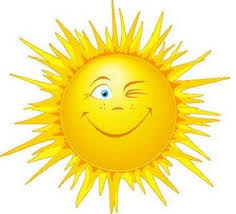 Powitanie lata. Rymowanka Iwony Fabiszewskiej.              Kolorowe lato! Z radością cię witamy        i do wspólnych zabaw gorąco zapraszamy.        Bardzo się cieszymy, że jesteś już z nami.        Ogrzewaj nas codziennie ciepłymi promykami.Wysłuchaj piosenki i odpowiedz na pytania .https://youtu.be/QHR9URbvf_E?list=PL7OVl7WqJXQKtWuSVoJg4Hhke1dsdjOEe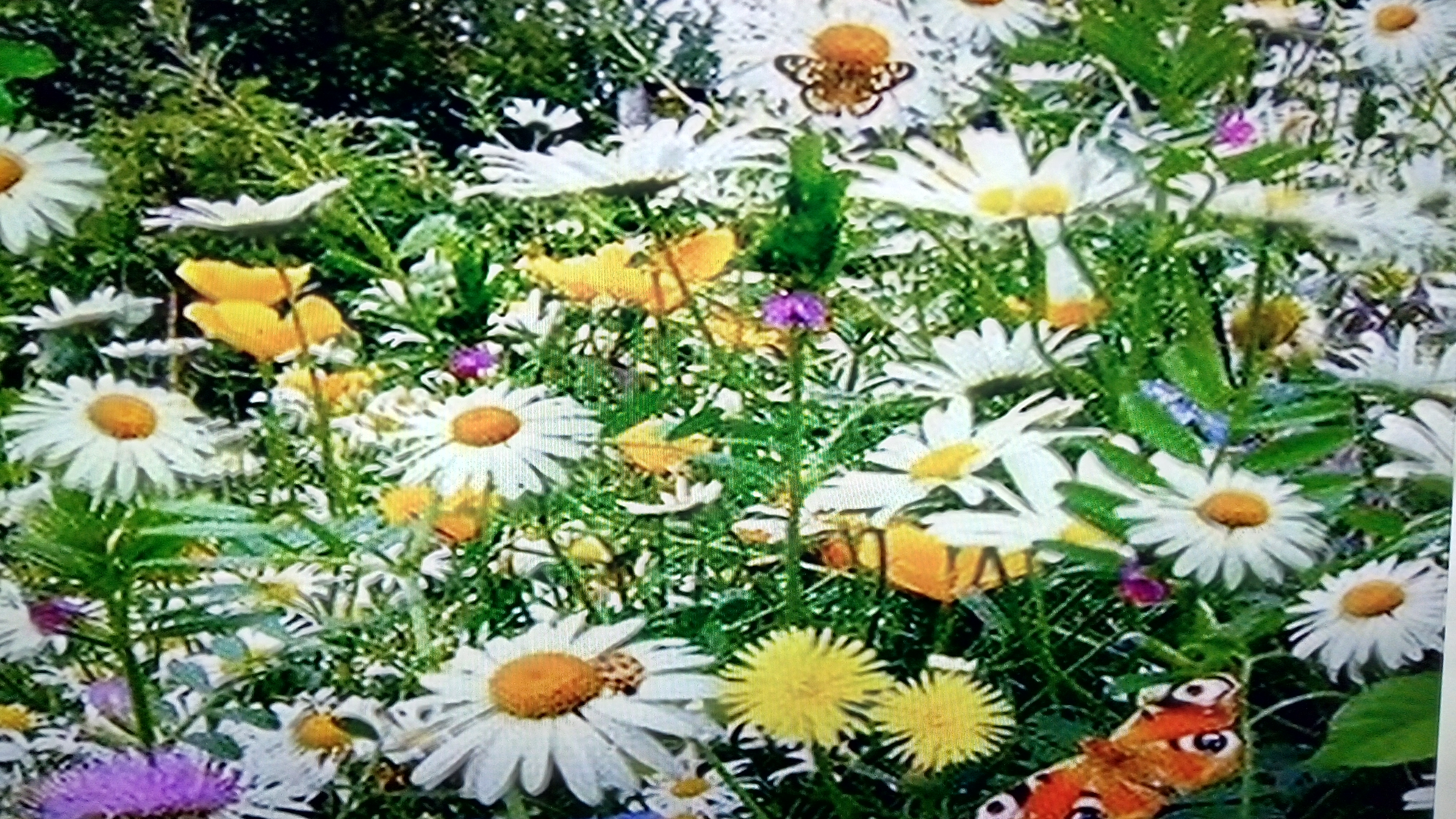 O jakiej porze roku jest piosenka?Jakie kwiaty występują w piosence?Jakim zwierzątkom pomaga lato?Co robi lato gdy jest zmęczone?Chwila na odrobinę gimnastyki.                         https://youtu.be/30BVfTvlsrEPraca z kartą, cz.2,nr.62.                      Dziecko:−−  osoba dorosła czyta tekst, a dziecko mówi nazwy obrazków,−−  rysuj po szarych liniach wokół przedmiotów, mówi do czego służą te przedmioty.Rozwiązywanie zagadek Iwony Fabiszewskiej . Przypomnienie pór roku.Rodzic, czyta Dziecku zagadki o porach roku. Dziecko podaje rozwiązanie i uzasadnia odpowiedź.Przykłady zagadek:Na drzewach liście kolorowe.W sadzie owoce zdrowe.W spiżarni różne zapasy,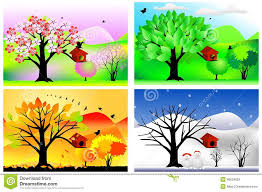 na trudne zimowe czasy (jesień)Śniegiem pola zasypało,gdzie nie spojrzysz, wszędzie biało.Biały puszek z nieba leci,już bałwanka lepią dzieci (zima)Bociany z podróży wracają,wokół kwiaty rozkwitająMotyle pojawiły się na łące,ale dni nie są jeszcze gorące (wiosna)Jest gorąco, słońce świeci.Na wakacje jadą dzieci.W wodzie będą się pluskałyi na plaży w piłkę grały (lato)Połącz kolorowymi liniami, odpowiedzi zagadek z właściwym obrazkiem. Sam dobierzkolory linii .                                                                                                   Dziękuję Pani Wanda Rutka